“Biblical Hebrew I” Course @ HITHA with Dr. Hélène Dallaire, M. A (Biblical Literature), M. Phil and Ph. D (Hebrew and Cognate Studies) – Professor of Old Testament, Denver Seminary, USADays & Timings: Week Days - 7:00-9:00 pm and Saturdays – 9:30 am - 1:30 pm. This is a 3 credit hour course. You will learn the essentials of the Hebrew language and also writing, reading, and some songs and grammar.We pray that YOU will not miss this Great Opportunity to Study/Learn and Equip Yourself for Works of Service (Eph. 4: 11-13) and to become a greater blessing to others – both in the Church and in the World/Workplace. DO NOT MISS THIS GOLDEN OPPORTUNITY!!! Inform Others Please.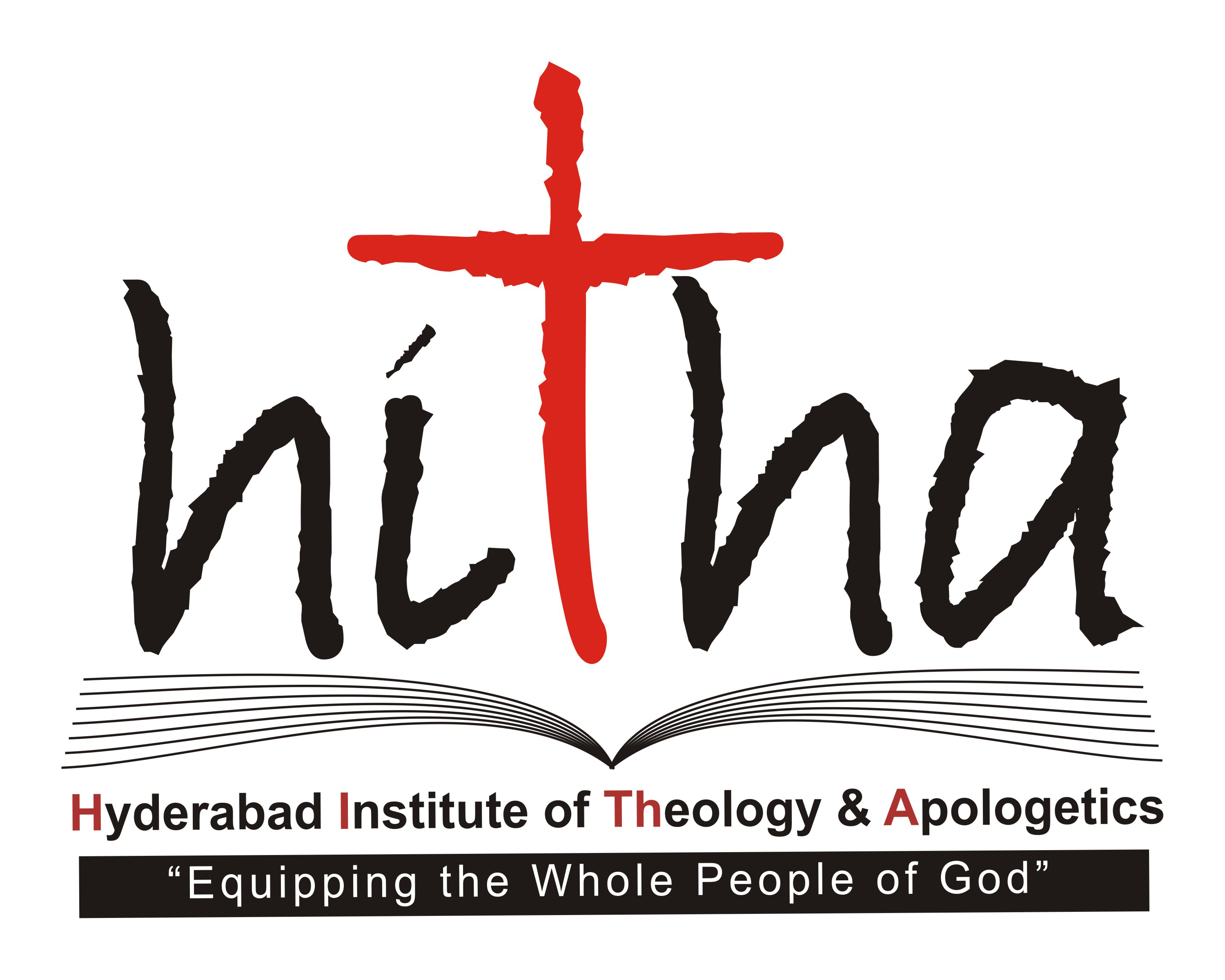 Venue: 501, Surabhi Sapphire,H. No. 1-7-9/A, Opposite Telephone Exchange,Golkonda X-Roads, Musheerabad,H Y D E R A B A D - 500 020Directions: While coming from Secunderabad, it is the third building on the left after the X-Roads and it is just 200-300 yards from the Golkonda X-Roads.